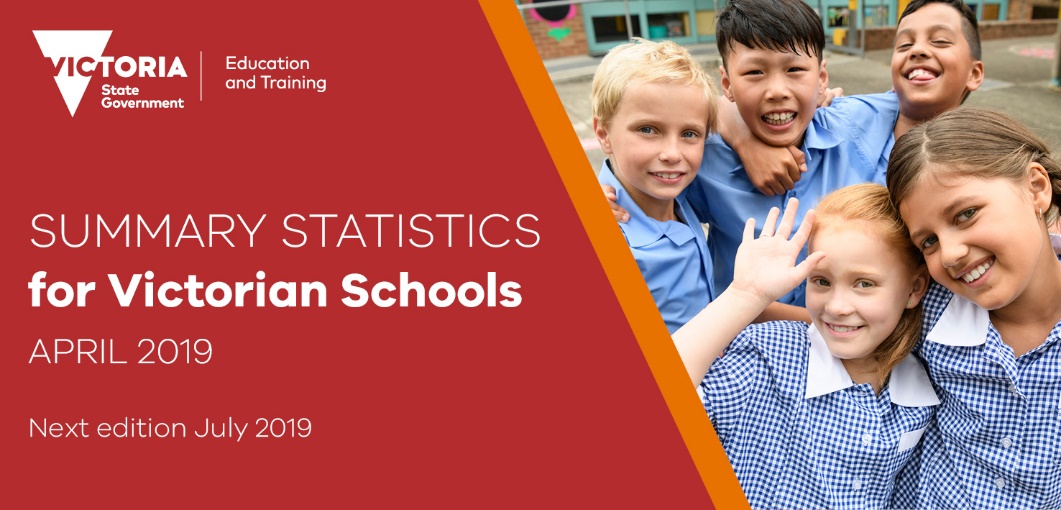 This brochure provides a ready reference for the latest statistics on school education.  It is reissued when a later set of information becomes available.Size of the Victorian school education systemNumbers of schools, students and teachers Source: DET February School Census    					NB: Figures on student FTE include all changes from the 2018 enrolment verification process.Source: DET Monthly Staffing Report            Historical trend in numbers of government schools & students, FebruarySource: DET February School Census  Profile of Victorian government school studentsNumber (FTE) of students by sex in government schools, February  Source: DET February School Census 		NB: Yr 7–10 includes secondary ungraded students.Number (FTE) of students with disabilities in government schools, FebruarySource: DET Student Wellbeing DivisionNB: The above figures exclude students in the Language Support Program.Number (FTE) of Indigenous students in government schools and per cent of student cohort, AugustSource: DET August School Census 	NB: Years 7–10 includes secondary ungraded students. Number of students in government schools with a language background other than English, AugustSource: DET August School Census	 	nfd refers to ‘not further defined’Provision of languages (other than English) in government schools, AugustSource: DET August Languages Survey*, and the VCAA**NB: **Languages with highest enrolments are based on VCE Languages Units 1 and 3.International students (fee paying) in government schools   Source: DET International Education Division OSP database, July 2018	NB: Enrolment figures include all primary and secondary visa subclass 010, 020, 030, 040, 500, 570, 571, 572, 573, 575, 600, 601, 651, 676 holders defined as fee paying international students under Ministerial Orders 819 (as amended by Ministerial Order 859).  Secondary visa subclass holders refer to the dependent children of temporary residents or international students studying in Victorian vocational education, training and tertiary institutions.VET in schools programs – certificate enrolmentsSource: VCAA	NB: Excludes students whose home enrolment is a non-school setting. Students may enrol in more than one VET certificate.Retention and transition ratesApparent retention rates by sex and sector, February (per cent)Source: DET February School Census. NB: Please refer to the footnote under Table 16 for the definition of apparent retention rate and an explanation of differences between February and August figures.Transition rates for government schools, February (per cent) Source: DET February School Census Size of classesClass sizes in government schools, FebruarySource: DET February School Census 						NB: Comparable interstate data is not readily available as class size is not part of the National Schools Statistics Collection.Regional summary – government schoolsSchools, students, apparent retention rates (ARR) and class sizes by region, February Source: DET February School Census Projected growth in school-aged populationProjected growth in Victorian school-aged population 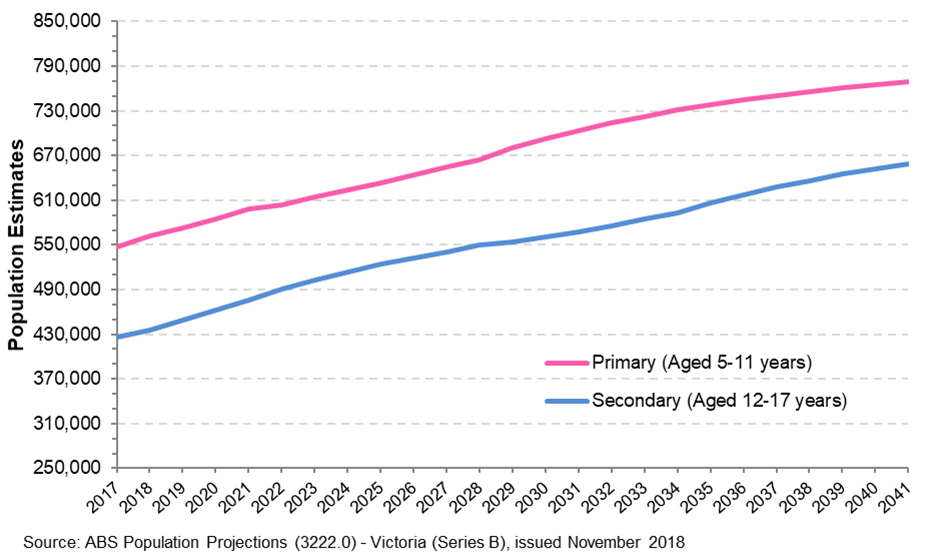 Interstate comparisons including some key indicatorsApparent retention ratesYear 10–12 apparent retention rates, August (per cent) full-time studentsYear 7–12 apparent retention rates, August (per cent) full-time studentsSource: ABS Schools Australia  						http://www.abs.gov.au/AUSSTATS/abs@.nsf/DetailsPage/4221.02018?OpenDocumentNB: ABS Years 10–12 and 7–12 apparent retention rates refer to Year 12 enrolment of students in full-time school education expressed as a proportion of Year 10/7 enrolments two/five years earlier. DET calculates its retention rate on an FTE basis. Note that apparent retention rates calculated for February are generally higher than for August as a number of Year 12 students leave during the year. The above tables reference the ABS published rates capped to 100 per cent. Capped rates were first published in 2015.Apparent retention rates by single year (grade) rangeAll sectors, August (per cent) full-time studentsSource: ABS Schools Australia				http://www.abs.gov.au/AUSSTATS/abs@.nsf/DetailsPage/4221.02018?OpenDocumentNB: Apparent retention rates by single year (grade) are based on full time students only.  Rates are expressed as a percentage of a school education year level that progresses to the next year level. That is, the number of students in a particular year level expressed as a percentage of the cohort of students in the previous year level one year earlier.  These rates are akin to transition rates. The above tables reference the ABS published rates capped to 100 per cent. Capped rates were first published in 2015.  Number of schools Number of schools by sector, August 2018Source: ABS Schools Australiahttp://www.abs.gov.au/AUSSTATS/abs@.nsf/DetailsPage/4221.02018?OpenDocumentNumber of studentsGovernment and non-government full-time enrolments, AugustSource: ABS Schools Australia http://www.abs.gov.au/AUSSTATS/abs@.nsf/DetailsPage/4221.02018?OpenDocumentFull-time students in government sector, August (per cent)Source: ABS Schools Australia	 http://www.abs.gov.au/AUSSTATS/abs@.nsf/DetailsPage/4221.02018?OpenDocument* Difference reflects the percentage point difference between the 2018 and 2017 rate.  Number of teachersNumber (FTE) of teachers in government sector, AugustSource: ABS Schools Australia  	http://www.abs.gov.au/AUSSTATS/abs@.nsf/DetailsPage/4221.02018?OpenDocumentNB: The ABS has specific definitions for counting teachers. This excludes teachers not in schools or ancillary education establishments, those on more than four weeks leave and casual relief teachers. The above data is used in the calculation of student–teacher ratios.Student - teacher ratiosStudent–teacher ratios in government schools, AugustSource: ABS Schools Australia                                				             http://www.abs.gov.au/AUSSTATS/abs@.nsf/DetailsPage/4221.02018?OpenDocumentExpenditure on school educationReal (in-school) per student expenditure ($) – government schoolsSource: Report on Government Services 2019 http://www.pc.gov.au/research/ongoing/report-on-government-services	NB: Expenditure ($) is based on Australian, State and Territory government recurrent expenditure. The user cost of capital is included but capital grants are excluded.  Real dollars are previous year’s expenditure in current year’s dollars after basing expenditure on the ABS GDP price deflator 2016–17=100. Volatility in the GDP deflator series can affect annual movements of real expenditure. Expenditure per FTE student is calculated by the total recurrent government expenditure on government schools divided by the two-year average full-time equivalent (FTE) student population in 2015-2016 and 2016-2017. *Percentage difference between state/territory result and national average expenditure for 2016-17.Student achievement–literacy and numeracy (NAPLAN)Per cent achieving top 3 bands, 2018Source: ACARA National Assessment Program Literacy and Numeracy (NAPLAN) National Report, 2018https://nap.edu.au/docs/default-source/resources/2018-naplan-national-report.pdf?sfvrsn=2NB: Shaded cells = on or above the national per cent achieving top 3 bands. National literacy and numeracy data are subject to measurement error.  Care should be taken when making comparisons between states and territories. Victorian data – student cohort groups: per cent achieving national minimum standard, 2018Source: ACARA National Assessment Program Literacy and Numeracy (NAPLAN) National Report, 2018https://nap.edu.au/docs/default-source/resources/2018-naplan-national-report.pdf?sfvrsn=2NB: Shaded cells = Similar to or above the national total that met the national minimum standard. National literacy and numeracy data are subject to measurement error.GovernmentGovernmentGovernmentGovernmentGovernmentGovernmentGovernmentCatholicCatholicCatholicIndependentIndependentIndependentAll SchoolsAll SchoolsNumber of schools by school type, February 2019Number of schools by school type, February 2019Number of schools by school type, February 2019Number of schools by school type, February 2019Number of schools by school type, February 2019Number of schools by school type, February 2019Number of schools by school type, February 2019Number of schools by school type, February 2019Number of schools by school type, February 2019Number of schools by school type, February 2019Number of schools by school type, February 2019Number of schools by school type, February 2019Number of schools by school type, February 2019Number of schools by school type, February 2019Number of schools by school type, February 2019Number of schools by school type, February 2019Number of schools by school type, February 2019PrimaryPrimaryPrimary1,1263943943943838381,5581,5581,558Primary–SecondaryPrimary–SecondaryPrimary–Secondary81131313148148148242242242SecondarySecondarySecondary247858585111111343343343SpecialSpecialSpecial81555232323109109109LanguageLanguageLanguage4000000444TotalTotalTotal1,5394974974972202202202,2562,2562,256Number (FTE) of students by year level, February 2018Number (FTE) of students by year level, February 2018Number (FTE) of students by year level, February 2018Number (FTE) of students by year level, February 2018Number (FTE) of students by year level, February 2018Number (FTE) of students by year level, February 2018Number (FTE) of students by year level, February 2018Number (FTE) of students by year level, February 2018Number (FTE) of students by year level, February 2018Number (FTE) of students by year level, February 2018Number (FTE) of students by year level, February 2018Number (FTE) of students by year level, February 2018Number (FTE) of students by year level, February 2018Number (FTE) of students by year level, February 2018Number (FTE) of students by year level, February 2018Number (FTE) of students by year level, February 2018Number (FTE) of students by year level, February 2018PreparatoryPreparatoryPreparatoryPreparatory56,766.356,766.356,766.316,093.816,093.816,093.88,287.08,287.08,287.081,147.181,147.1Year 1Year 1Year 1Year 154,343.054,343.054,343.015,779.815,779.815,779.87,876.97,876.97,876.977,999.777,999.7Year 2Year 2Year 2Year 253,729.053,729.053,729.015,851.015,851.015,851.07,947.77,947.77,947.777,527.777,527.7Year 3Year 3Year 3Year 353,106.253,106.253,106.216,191.616,191.616,191.68,282.98,282.98,282.977,580.777,580.7Year 4Year 4Year 4Year 452,183.752,183.752,183.716,135.616,135.616,135.68,360.28,360.28,360.276,679.576,679.5Year 5Year 5Year 5Year 551,464.851,464.851,464.816,503.416,503.416,503.49,652.29,652.29,652.277,620.477,620.4Year 6Year 6Year 6Year 650,231.750,231.750,231.715,940.615,940.615,940.69,510.09,510.09,510.075,682.375,682.3UngradedUngradedUngradedUngraded107.4107.4107.40.00.00.00.00.00.0107.4107.4Primary totalPrimary totalPrimary totalPrimary total371,932.1371,932.1371,932.1112,495.8112,495.8112,495.859,916.959,916.959,916.9544,344.8544,344.8Year 7Year 7Year 7Year 741,209.941,209.941,209.917,301.017,301.017,301.014,425.814,425.814,425.872,936.772,936.7Year 8Year 8Year 8Year 839,222.439,222.439,222.416,750.616,750.616,750.613,965.713,965.713,965.769,938.769,938.7Year 9Year 9Year 9Year 939,526.239,526.239,526.216,581.816,581.816,581.813,733.013,733.013,733.069,841.069,841.0Year 10Year 10Year 10Year 1039,817.139,817.139,817.116,077.816,077.816,077.813,738.513,738.513,738.569,633.469,633.4Year 11Year 11Year 11Year 1138,191.838,191.838,191.815,191.615,191.615,191.613,520.313,520.313,520.366,903.766,903.7Year 12Year 12Year 12Year 1233,644.433,644.433,644.414,399.714,399.714,399.712,941.512,941.512,941.560,985.660,985.6UngradedUngradedUngradedUngraded257.0257.0257.03.03.03.04.04.04.0264.0264.0Secondary totalSecondary totalSecondary totalSecondary total231,868.8231,868.8231,868.896,305.596,305.596,305.582,328.882,328.882,328.8410,503.1410,503.1SpecialSpecialSpecialSpecial13,112.913,112.913,112.9564.0564.0564.01,211.41,211.41,211.414,888.314,888.3LanguageLanguageLanguageLanguage1,933.01,933.01,933.00.00.00.00.00.00.01,933.01,933.0Total Total Total Total 618,846.8618,846.8618,846.8209,365.3209,365.3209,365.3143,457.1143,457.1143,457.1971,669.2971,669.2Number (FTE) of teaching staff (including principals) in government schools on pay by school type, as at end of quarterNumber (FTE) of teaching staff (including principals) in government schools on pay by school type, as at end of quarterNumber (FTE) of teaching staff (including principals) in government schools on pay by school type, as at end of quarterNumber (FTE) of teaching staff (including principals) in government schools on pay by school type, as at end of quarterNumber (FTE) of teaching staff (including principals) in government schools on pay by school type, as at end of quarterNumber (FTE) of teaching staff (including principals) in government schools on pay by school type, as at end of quarterDecember2017March2018June2018September2018December2018Primary21,621.522,310.422,464.722,432.822,368.0Secondary15,608.515,976.916,051.915,996.015,837.6Special/P–12/ Lang/Other6,950.57,113.57,100.57,133.87,102.0Total44,180.445,400.845,617.045,562.645,307.6YearNumberNumber of Students (FTE)Number of Students (FTE)Number of Students (FTE)Number of Students (FTE)Number of Students (FTE)of SchoolsPrimarySecondarySpecialLanguageTotal20141,526332,016.0219,542.711,550.52,004.0565,113.220151,528340,844.4221,458.112,076.11,629.0576,007.620161,524350,583.1224,221.012,503.51,601.0588,908.620171,528361,721.7227,377.012,778.31,918.0603,795.020181,531371,932.1231,868.813,112.91,933.0618,846.8YearMaleFemalePercentage of male studentsPercentage of male studentsPercentage of male studentsPercentage of male studentsPrimaryYr 7–10Yr 11–12All Students2014293,796.1271,317.151.652.250.652.02015299,222.0276,785.651.652.050.651.92016305,824.3283,084.351.652.150.051.92017313,411.2290,383.851.652.050.051.92018321,516.5297,330.351.752.049.852.0YearIn regular schoolsIn special schoolsTotal  % of total student cohort201412,21810,70422,9224.06201512,67111,26423,9364.16201612,98011,51524,4954.16201713,78311,74325,5264.23201814,85912,08926,9484.35YearPrimaryPrimaryYears 7–10 Years 7–10 Years 11–12Years 11–12SpecialSpecialTotalTotal   Number%   Number%   Number%   Number%   Number%20146,579.22.03,088.62.1955.81.4474.14.111,097.72.020156,937.42.03,282.02.21,079.11.6521.14.311,819.62.020167,283.32.13,324.92.21,157.11.7548.04.412,313.32.120177,622.72.13,467.42.21,109.91.6591.24.612,791.22.120188,099.82.23,706.92.31,093.71.6650.54.913,551.92.2 Year Year YearSpeak mainly English at homeSpeak mainly English at homeSpeak mainly English at homeSpeak mainly English at homeSpeak mainly English at homeSpeak mainly English at homeSpeak mainly English at homeSpeak mainly English at homeMost common non-English languagesMost common non-English languagesMost common non-English languagesYesYesYesNoNoNoTotal Total spoken at homespoken at homespoken at home20142014201448,96148,961104,266153,227153,227Vietnamese, Arabic, Mandarin, Chinese nfdVietnamese, Arabic, Mandarin, Chinese nfdVietnamese, Arabic, Mandarin, Chinese nfd20152015201552,35752,357109,344161,701161,701Vietnamese, Arabic, Mandarin, Chinese nfdVietnamese, Arabic, Mandarin, Chinese nfdVietnamese, Arabic, Mandarin, Chinese nfd20162016201656,40956,409115,927172,336172,336Arabic, Vietnamese, Mandarin, Chinese nfdArabic, Vietnamese, Mandarin, Chinese nfdArabic, Vietnamese, Mandarin, Chinese nfd20172017201760,66360,663124,769185,432185,432Arabic, Vietnamese, Mandarin, Chinese nfdArabic, Vietnamese, Mandarin, Chinese nfdArabic, Vietnamese, Mandarin, Chinese nfd20182018201864,10764,107133,635197,742197,742Arabic, Vietnamese, Mandarin, Chinese nfdArabic, Vietnamese, Mandarin, Chinese nfdArabic, Vietnamese, Mandarin, Chinese nfdYearYearPrimary Languages*Primary Languages*Primary Languages*Secondary Languages*Secondary Languages*Secondary Languages*Languages with highestLanguages with highestStudents %%Students %%Enrolments in VCE**Enrolments in VCE**20142014226,04168.168.191,13441.541.5Chinese, French, Japanese, GermanChinese, French, Japanese, German20152015262,556 77.077.091,76041.541.5Chinese, French, Japanese, GermanChinese, French, Japanese, German20162016285,66081.581.592,22541.341.3Chinese, French, Japanese, GermanChinese, French, Japanese, German20172017301,71583.483.493,02440.940.9Chinese, French, Japanese, GermanChinese, French, Japanese, German20182018316,02085.085.097,95542.342.3Chinese, French, Japanese, GermanChinese, French, Japanese, GermanYearAt June 30thMain countries of origin20143,169China, Vietnam, India, Korea, Japan20153,575China, Vietnam, Saudi Arabia, India, Korea20164,337China, Vietnam, Saudi Arabia, India, Korea20175,202China, Vietnam, Saudi Arabia, Cambodia, India20185,811China, Vietnam, Cambodia, Saudi Arabia, IndiaYearGovernment schoolsNon-government schoolsTotal certificate enrolments201437,64419,37357,017201536,94020,86057,800201636,34821,55757,905201735,90623,26759,173201836,47724,90461,381YearYearApparent retention Year 10–12Apparent retention Year 10–12Apparent retention Year 10–12Apparent retention Year 10–12Apparent retention Year 10–12Apparent retention Year 10–12Apparent retention Year 7–12Apparent retention Year 7–12Apparent retention Year 7–12Apparent retention Year 7–12Apparent retention Year 7–12Apparent retention Year 7–12Apparent retention Year 7–12Apparent retention Year 7–12 Gov GovNon-GovNon-GovAll SchoolsAll Schools Gov GovNon-GovNon-GovAll SchoolsAll Schools2014201485.885.891.491.488.188.188.488.490.090.089.189.12015201587.987.991.591.589.489.491.091.090.190.190.690.62016201688.588.591.091.089.689.693.893.889.289.291.891.82017201787.187.193.193.189.789.793.393.391.491.492.492.42018201886.686.692.492.489.189.194.394.390.490.492.592.5MaleMale81.481.490.290.285.085.088.488.487.887.888.188.1FemaleFemale92.392.394.594.593.393.3100.9100.992.992.997.197.1       2013–14       2013–142014–152014–152015–162015–162016–172016–17        2017–18        2017–18Year  9–10Year  9–10Year  9–10102.2102.2102.1102.1103.6103.6104.1104.1103.3103.3Year 10–11Year 10–11Year 10–1199.199.1100.0100.099.699.6100.2100.298.898.8Year 11–12Year 11–12Year 11–1287.487.488.788.788.588.587.587.586.486.420142015201620172018Primary classesPrimary classesAverage class size – All classesAverage class size – All classes22.222.322.322.322.2Average class size – Prep Average class size – Prep 19.419.519.519.519.4Average class size – Prep–2Average class size – Prep–220.920.920.820.920.7Average class size – Years 3–6Average class size – Years 3–623.423.523.423.423.4Secondary English classesSecondary English classesAverage class size – All classesAverage class size – All classes21.421.321.221.121.2Average class size – Year 12Average class size – Year 1219.219.519.019.019.0February, 2018February, 2018February, 2018February, 2018Feb, 2017Feb, 2017Feb, 2018Feb, 2018RegionSchoolsStudentsARRARRAverage class sizeAverage class sizeAverage class sizeAverage class size(FTE)10–127–12P–2All PrimP–2All PrimNorth-Eastern Victoria385144,103.888.295.420.822.420.622.2North-Western Victoria338136,036.793.199.620.721.920.521.9South-Eastern Victoria400175,414.583.694.020.922.320.922.3South-Western Victoria408163,291.882.889.120.822.220.722.1Total1,531618,846.886.694.320.922.320.722.2SectorNSWVicQldSAWATasNTACTAustraliaAustraliaGovernmentGovernmentGovernmentGovernmentGovernmentGovernmentGovernmentGovernmentGovernmentGovernment201472.579.880.686.687.070.168.8100.078.6201572.681.282.191.179.073.862.5100.079.2201672.081.782.795.378.373.465.1100.079.5201773.080.482.991.281.774.173.6100.079.8201871.479.983.788.483.976.566.9100.079.2Male66.575.281.282.781.372.362.393.975.1Female76.385.086.394.486.881.371.8100.083.6All sectorsAll sectorsAll sectorsAll sectorsAll sectorsAll sectorsAll sectorsAll sectorsAll sectorsAll sectors201477.584.185.989.985.969.468.192.482.5201577.584.886.792.281.072.163.895.182.7201677.285.087.394.580.570.864.292.282.9201777.585.387.891.783.171.570.292.183.3201876.384.787.890.885.073.265.190.082.8Male72.280.685.886.482.569.163.085.779.3Female80.589.089.995.387.777.667.394.686.4SectorNSWVicQldSAWATasNT    ACTAustraliaGovernmentGovernmentGovernmentGovernmentGovernmentGovernmentGovernmentGovernmentGovernmentGovernment201474.082.582.990.995.869.261.3100.081.0201574.184.884.896.283.374.152.9100.081.8201674.387.485.399.780.074.157.9100.082.5201775.686.885.896.082.775.161.1100.083.1201874.487.986.494.883.878.957.7100.083.1Male69.082.382.987.881.474.752.8100.078.3Female80.194.290.2100.086.683.563.1100.088.3All sectorsAll sectorsAll sectorsAll sectorsAll sectorsAll sectorsAll sectorsAll sectorsAll sectorsAll sectors201478.185.287.193.089.368.459.694.683.6201578.286.488.495.782.871.753.796.684.0201678.487.988.697.580.370.456.794.084.3201778.988.589.194.782.371.558.694.884.8201877.888.789.294.683.374.052.592.884.5Male73.384.086.689.081.169.850.490.680.6Female82.593.591.9100.085.778.754.695.188.5RangeYearNSWVic       QldSAWATas       NT     ACTAust.Year 7-82014100.0100.0100.0100.0100.0100.093.699.9100.0Year 7-82015100.0100.0100.0100.0100.0100.096.4100.0100.0Year 7-8201699.9100.0100.0100.0100.0100.095.4100.0100.0Year 7-82017100.0100.0100.0100.0100.0100.095.4100.0100.0Year 7-8201899.9100.0100.0100.0100.0100.092.7100.0100.0Year 8-92014100.0100.0100.099.9100.099.995.2100.0100.0Year 8-92015100.0100.0100.0100.099.4100.093.0100.0100.0Year 8-92016100.0100.0100.0100.098.9100.091.7100.0100.0Year 8-92017100.0100.0100.0100.099.0100.095.7100.0100.0Year 8-92018100.0100.0100.0100.099.0100.092.3100.0100.0Year 9-102014100.0100.0100.0100.098.9100.091.5100.0100.0Year 9-102015100.0100.0100.0100.098.9100.090.9100.0100.0Year 9-102016100.0100.0100.0100.098.6100.092.6100.0100.0Year 9-102017100.0100.0100.0100.098.8100.095.9100.0100.0Year 9-102018100.0100.0100.0100.098.8100.089.9100.0100.0Year10-11201490.094.895.3100.096.383.885.7100.094.1Year10-11201590.195.396.4100.094.885.483.0100.094.4Year10-11201689.795.296.5100.095.485.985.6100.094.3Year10-11201788.695.896.8100.097.786.189.3100.094.4Year10-11201887.894.597.3100.097.287.883.5100.093.7Year11-12201486.589.290.286.882.583.477.686.487.6Year11-12201586.089.491.088.284.286.174.588.987.9Year11-12201685.789.290.689.785.082.977.387.087.8Year11-12201786.489.690.987.787.183.282.087.288.3Year11-12201886.188.490.786.987.085.072.986.587.7Sector       NSW     Vic     Qld    SA     WA   Tas    NT  ACTAustraliaGovernment2,1491,5281,236512791192151876,646        Primary1,6051,12091535453512667564,778        Secondary369245185651083715191,043        Combined658292758325648494        Special11081441865454331Non-government9527105092043036937472,831        Primary502427222991433111271,462        Secondary14494741328576371        Combined24516117785118301813847        Special612836714311151All sectors3,1012,2381,7457161,0942611881349,477         Primary2,1071,5471,13745367815778836,240         Secondary513339259781364222251,414         Combined3102432691602015582211,341         Special171109802579765482Sector     NSW     NSW        Vic        Vic       Qld       Qld      SA      SA       WA       WA      Tas      Tas       NT       NT     ACT     ACT       Australia       Australia2014Govt762,244762,244563,549563,549515,501515,501165,144165,144258,627258,62755,86455,86429,39529,39537,20537,2052,387,5292,387,529N-govt 404,497404,497333,486333,486257,808257,80894,73994,739133,183133,18324,03424,03411,25211,25227,23727,2371,286,2361,286,236All sectors1,166,7411,166,741897,035897,035773,309773,309259,883259,883391,810391,81079,89879,89840,64740,64764,44264,4423,673,7653,673,7652015Govt770,574770,574575,481575,481522,345522,345167,508167,508266,903266,90356,08056,08028,74128,74138,62838,6282,426,2602,426,260N-govt 409,467409,467338,081338,081261,879261,87994,72594,725137,193137,19324,09224,09211,67111,67127,32627,3261,304,4341,304,434All sectors1,180,0411,180,041913,562913,562784,224784,224262,233262,233404,096404,09680,17280,17240,41240,41265,95465,9543,730,6943,730,6942016Govt779,257779,257588,729588,729531,590531,590169,911169,911270,571270,57156,07156,07129,31229,31240,18740,1872,465,6282,465,628N-govt 413,402413,402342,315342,315263,225263,22593,92693,926136,991136,99124,19924,19911,63211,63227,33827,3381,313,0281,313,028All sectors1,192,6591,192,659931,044931,044794,815794,815263,837263,837407,562407,56280,27080,27040,94440,94467,52567,5253,778,6563,778,6562017Govt789,833789,833603,389603,389541,171541,171171,748171,748275,910275,91056,17456,17430,23530,23541,72241,7222,510,1822,510,182N-govt 417,232417,232347,815347,815265,384265,38492,98992,989136,695136,69524,28324,28311,17111,17127,49427,4941,323,0631,323,063All sectors1,207,0651,207,065951,204951,204806,555806,555264,737264,737412,605412,60580,45780,45741,40641,40669,21669,2163,833,2453,833,2452018Govt796,769796,769617,926617,926550,829550,829173,467173,467280,469280,46956,48356,48329,52829,52843,06843,0682,548,5392,548,539N-govt 420,443420,443351,893351,893267,734267,73494,13094,130137,159137,15924,23924,23910,91710,91727,72327,7231,334,2381,334,238All sectors1,217,2121,217,212969,819969,819818,563818,563267,597267,597417,628417,62880,72280,72240,44540,44570,79170,7913,882,7773,882,777YearNSWVicQldSAWATasNTACTAustralia201465.362.866.763.566.069.972.357.765.0201565.363.066.663.966.069.971.158.665.0201665.363.266.964.466.469.971.659.565.3201765.463.467.164.966.969.873.060.365.5201865.563.767.364.867.270.073.060.865.6Difference* 2006–2007+0.1+0.3+0.2-0.1+0.3+0.20.0+0.5+0.1YearNSWVicQldSAWATasNTACTAustralia201453,904.440,254.936,490.211,738.417,379.24,034.42,468.82,928.8169,199.1201554,031.240,853.837,801.211,842.118,098.73,895.62,294.02,946.5171,763.1201654,705.442,654.039,128.411,919.819,018.53,979.62,391.03,022.1176,818.8201755,536.244,071.039,994.712,344.319,458.14,021.62,461.43,085.3180,972.6201856,743.745,795.441,224.112,591.719,491.64,071.62,388.43,151.5185,458.0School Level       YearSchool Level       YearNSW VicQldSAWATas NTACTAust Primary201415.615.315.314.916.214.812.213.315.4201515.815.314.814.915.715.413.014.615.3201615.614.814.514.915.415.012.614.715.0201715.814.814.414.615.614.812.315.015.0201815.414.614.214.515.714.812.614.914.8Secondary201412.412.512.513.112.613.111.512.112.5201512.512.612.713.213.413.411.911.612.7201612.512.512.513.312.613.211.911.812.6201712.412.312.412.912.413.112.411.912.4201812.312.112.212.712.612.912.112.312.3   NSW  Vic  Qld   WA   SA  Tas  NT  ACT  AustPrim 2015–1615,75213,91815,03717,54215,30415,59720,66118,37415,432Prim 2016–1715,30814,13415,33017,23815,59915,63121,36717,78415,392%Diff Nat Average*-0.6%-8.2%-0.4%12.0%1.3%1.6%38.8%15.5%Sec 2015–1620,07917,31917,59020,92517,05518,79725,70723,19818,855Sec 2016–1720,19017,63218,11621,02416,98719,00524,93122,94219,076%Diff Nat Average*5.8%-7.6%-5.0%10.2%-10.9%-0.4%30.7%20.3%CohortReadingReadingReadingReadingWritingWritingWritingWritingNumeracyNumeracyNumeracyNumeracyGroupYear 3Year 5Year 7Year 9Year 3Year 5Year 7Year 9Year 3Year 5Year 7Year 9Male 95.0
±0.5%94.7
±0.5%93.5
±0.7%92.5
±0.9%93.9
±0.5%90.7
±0.6%86.0
±1.1%77.9
±1.6%95.6±0.5%95.7
±0.5%95.3
±0.6%95.0
±0.8%Female 97.4
±0.3%97.0
±0.3%96.7
±0.4%95.9
±0.5%97.5
±0.3%96.3
±0.4%94.6 
±0.5%89.2
±0.9%97.0
±0.3%97.1
±0.3%96.5
±0.4%96.1
±0.5%Indigenous90.0
±2.0%84.5
±2.7%83.6
±3.5%81.5
±3.0%88.0
±2.2%76.1
±3.3%70.2
±3.5%56.4
±4.0%90.6
±2.0%86.2
±3.2%86.4
±3.3%85.8
±3.2%LBOTE95.3
±0.6%94.4
±0.7%93.1
±1.0%92.3
±1.1%95.3
±0.6%93.1±0.7%90.1
±1.1%83.2
±1.6%95.4
±0.6%95.4
±0.6%94.8
±0.9%94.7
±0.9%